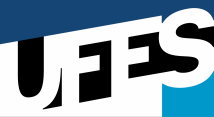 UNIVERSIDADE FEDERAL DO ESPÍRITO SANTO CENTRO DE EDUCAÇÃOPROGRAMA DE PÓS GRADUAÇÃO DE MESTRADO PROFISSIONAL EM EDUCAÇÃO Vitória – ES, _____ de _________ de 2018.Professor da DisciplinaCursoCódigoDisciplinaDisciplinaDisciplinaDisciplinaMestrado Profissional em EducaçãoMPE1005Exame de QualificaçãoExame de QualificaçãoExame de QualificaçãoExame de QualificaçãoProfessora:Débora Monteiro do Amaral Professora:Débora Monteiro do Amaral Semestre:2018/2Carga HoráriaCréditosProfessora:Débora Monteiro do Amaral Professora:Débora Monteiro do Amaral Semestre:2018/2Ementa:Ementa: Tem por objetivo a elaboração do projeto de pesquisa e do produto a ser construído. Envolvendo: a elaboração da problemática de estudo, os pressupostos teórico- metodológicos da investigação e os procedimentos e instrumentos de pesquisa. Inclui o planejamento do produto.Objetivos:Primeira apresentação do texto da Dissertação para a Banca. Metodologia:Escrita do textoEnvio do texto para a orientadora para as correções e orientaçõesEnvio do texto para a Banca Avaliação:Atendimento aos ajustes sugeridos pela Banca BibliografiaBOGDAN, Robert; BIKLEN, Sari. Investigação qualitativa em Educação: Uma introdução à teoria e aos métodos. Portugal: Porto Editora, 1994.BRANDÃO, Carlos Rodrigues. Pesquisar-Participar. IN: ______ (Org.). Pesquisa Participante. 5. ed. São Paulo: Brasiliense, 1985. p. 42-62.MOLINA, Mônica Castagna; SÁ, Lais Mourão (Org.). Licenciaturas em Educação do Campo: Registros e reflexões a partir das experiências-piloto (UFMG; UnB; UFBA e UFS). Belo Horizonte, MG: Autêntica Editora, 2011. p. 357-364. - (Coleção Caminhos da Educação do Campo, n. 5).Bibliografia ComplementarCALDART, Roseli Salete. Pedagogia do Movimento Sem Terra. 4.ed. São Paulo: Expressão Popular, 2012.FREIRE, Paulo. Criando métodos de pesquisa alternativa: aprendendo a fazê-la melhor através da ação. IN: BRANDÃO, Carlos Rodrigues (Org.). Pesquisa Participante. 5. ed. São Paulo: Brasiliense, 1985. p. 34-41.FREIRE, Paulo; SHOR, Ira. Medo e ousadia: o cotidiano do professor. 12.ed. Rio de Janeiro: Paz e Terra, 2008.______. Pedagogia do oprimido. 64.ed. Rio de Janeiro/São Paulo: Paz e Terra, 2017. MOLINA, Mônica Castagna. Possibilidades e limites de transformações das escolas do campo: reflexões suscitadas pela Licenciatura em Educação do Campo - UFMG In: ANTUNES-ROCHA, Maria Isabel; MARTINS, Aracy Alves (Org.). Educação do Campo: desafios para a formação de professores. 2 ed. Belo Horizonte, MG: Autêntica Editora, 2011. p. 185-197. - (Coleção Caminhos da Educação do Campo, n. 1).